　　　　　　仙台市青葉区荒巻字青葉６ー３ー０９　　　　東北大学情報科学研究科　　　　　　　　　　　　教務係　御中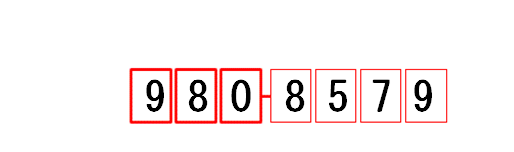 　　　　　　東北大学大学院情報科学研究科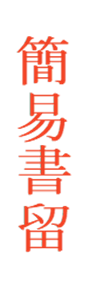 　　　　　　博士課程前期２年の課程出願書類在中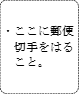 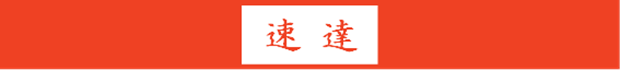 受験記号番号（記入しないこと。）書留引受番号（記入しないこと。）差出人(Sender)住　所(Address)住　所(Address)住　所(Address)〒　　　－　　　　〒　　　－　　　　〒　　　－　　　　〒　　　－　　　　〒　　　－　　　　〒　　　－　　　　〒　　　－　　　　〒　　　－　　　　〒　　　－　　　　差出人(Sender)氏　名(Name)氏　名(Name)氏　名(Name)該当するものに○印をつけること。（　）一般選抜（　）早期卒業生選抜（　）社会人選抜　　　　(Mature students)（　）外国人留学生等選抜(International students)配属希望群研究室番号(Assignment preference)配属希望群研究室番号(Assignment preference)１位群　番　号(Group code)群　番　号(Group code)２位群　番　号(Group code)３位群　番　号(Group code)該当するものに○印をつけること。（　）一般選抜（　）早期卒業生選抜（　）社会人選抜　　　　(Mature students)（　）外国人留学生等選抜(International students)配属希望群研究室番号(Assignment preference)配属希望群研究室番号(Assignment preference)１位研究室番号(Lab code)研究室番号(Lab code)２位研究室番号(Lab code)３位研究室番号(Lab code)該当するものに○印をつけること。（　）一般選抜（　）早期卒業生選抜（　）社会人選抜　　　　(Mature students)（　）外国人留学生等選抜(International students)